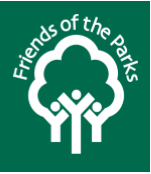 FISCAL SPONSORSHIP APPLICATIONName of Park Advisory Council or Park Partner Organization:                                   Target Park:                                                Name of the Individual Completing this Application: Email Address:							       Daytime Phone Number:Part I:  Information about the OrganizationPlease describe your organization’s mission: Has the organization separately incorporated?      			 	     Yes	  NoHas the organization applied for recognition of exempt status?		     Yes	  NoHas the organization registered with the Illinois Attorney General?		      Yes	  NoPart II:  ActivitiesList the actions your group intends to take in order to accomplish your mission: Does the organization plan to engage in direct or indirect political campaign activities in regard to candidates for public office, while participating in Friends of the Parks’ Fiscal Sponsorship Program?								    Yes       No      Not CertainDoes the organization plan to engage in any lobbying activities, while participating in Friends of the Parks’ Fiscal Sponsorship Program?			                Yes       No      Not CertainPlease describe the project(s) your organization will be fundraising for while participating in Friends’ Fiscal Sponsorship Program, and include your targeted fundraising goals and envisioned timeframe: Explain why you are seeking fiscal sponsorship from Friends of the Parks:Identify any partners, such as community members/groups or state/city employees you have been working with:Part III:    Executive Board Contact InformationName #1:                                                                       Role: Address: E‐mail:							           Phone:Name #2:                                                                       Role: Address: E‐mail:							           Phone:Name #3:                                                                       Role: Address: E‐mail:							           Phone:THE FOLLOWING TWO ITEMS ARE ATTACHED TO THE APPLICATION:A copy of your organization’s meeting minutes identifying your officers’ names and their rolesA letter of support from a Chicago Park District staff person, elected official, or another community organization, that they acknowledge the organization as an organized group I certify that the information I have declared in this application is accurate and truthfully represents the activities of this organization. __________________________________________	________________________Signature							             DatePlease submit to:Elvia Rodriguez Ochoa, Director of Neighborhood Parks           Mail: Friends of the Parks         67 E. Madison St., Suite 1817             OR               E‐mail: rodriguezochoae@fotp.org               Chicago, IL 60603